          ПРИКАЗ                                          JАКАРУот «____» марта 2021 г. №  П/_____г. Горно-АлтайскОб утверждении Порядка назначения и выплаты единовременного пособия членам семьи народного дружинника в случае его гибели, наступившей при  исполнении им обязанностей по охране общественного порядка на территории Республики Алтай и признании утратившим силу некоторых приказов Министерства труда, социального развития и занятости населения Республики Алтай	На основании части 6 статьи 4 Закона Республики Алтай от 7 июля 2015 года № 33-РЗ «О регулировании отдельных вопросов участия граждан в охране общественного порядка на территории Республики Алтай» п р и к а з ы в а ю:	1. Утвердить Порядок назначения и выплаты единовременного пособия членам семьи народного дружинника в случае его гибели, наступившей при исполнении им обязанностей по охране общественного порядка на территории Республики Алтай, согласно приложению к настоящему Приказу.	2. Признать утратившим силу:приказ Министерства труда, социального развития и занятости населения Республики Алтай от 14 сентября 2015 года № П/265 «А» «Об утверждении Порядка назначения и выплаты единовременного пособия членам семьи народного дружинника в случае его гибели, наступившей при  исполнении им обязанностей по охране общественного порядка на территории Республики Алтай» (официальный портал Республики Алтай в сети «Интернет»: www.altai-republic.ru, 2015, 18 сентября);приказ Министерства труда, социального развития и занятости населения Республики Алтай от 9 октября 2015 года № П/287 «О внесении изменений в приказ Министерства труда, социального развития и занятости населения Республики Алтай от 14 сентября 2015 года № П/265» (официальный портал Республики Алтай в сети «Интернет»: www.altai-republic.ru, 2015, 12 октября).Министр                                                                                                          А.Г. СуминУТВЕРЖДЕН приказом Министерства труда, социального развития и занятости населения Республики Алтайот «___» ________ 2021 года №____ Порядок назначения и выплаты единовременного пособия членам семьи народного дружинника в случае его гибели, наступившей при  исполнении им обязанностей по охране общественного порядка на территории Республики Алтай1. Настоящий Порядок разработан в соответствии с Законом Республики Алтай от 7 июля 2015 года № 33-РЗ «О регулировании отдельных вопросов участия граждан в охране общественного порядка на территории Республики Алтай» (далее - Закон) и устанавливает правила назначения и выплаты единовременных пособий, предусмотренных частью 6 статьи 4 Закона, членам семьи погибшего (умершего) народного дружинника, за счет средств республиканского бюджета Республики Алтай, предусмотренных Министерству труда, социального развития и занятости населения Республики Алтай (далее - Министерство), в пределах, утвержденных на эти цели бюджетных ассигнований на соответствующий финансовый год.2. Размер единовременного пособия определяется в соответствии с частью 6 статьи 4 Закона.3. Заявление о назначении и выплате единовременного пособия (далее - заявление) подается в Министерство.4. Для получения единовременного пособия к заявлению прилагаются следующие документы:а)  заявление о предоставлении единовременного пособия (по форме согласно приложению № 1 к настоящему Порядку);б) копия паспорта или иного документа, удостоверяющего личность заявителя;в) копия удостоверения народного дружинника установленного образца;г) справка об обучении в образовательной организации (независимо от организационно-правовой формы) по очной форме обучения ребенка в возрасте от 18 до 23 лет;д) согласие на обработку персональных данных члена (членов) семьи заявителя, его несовершеннолетних детей (по форме согласно приложению № 2).4. Министерство в течение 3 рабочих дней со дня подачи гражданином заявления на основании межведомственных запросов, в том числе в электронной форме с использованием единой системы межведомственного электронного взаимодействия в соответствии со статьей 7 Федерального закона № 210-ФЗ «Об организации предоставления государственных и муниципальных услуг», запрашивает:а) свидетельство о смерти народного дружинника;б) свидетельство о заключении брака - для супруги (супруга) погибшего (умершего) народного дружинника;в) свидетельство о рождении народного дружинника - для родителей погибшего (умершего) народного дружинника;г) свидетельство о рождении - для детей погибшего народного дружинника;д) справка органа внутренних дел (полиции), подтверждающая членство погибшего народного дружинника в народной дружине и факт выполнения им обязанностей по охране общественного порядка на территории Республики Алтай;е) документ органа внутренних дел (полиции), подтверждающий привлечение народного дружинника к участию в проводимых правоохранительными органами мероприятиях по охране общественного порядка.Заявление подается от каждого члена семьи погибшего (умершего) народного дружинника (от лица несовершеннолетних детей заявление подает их законный представитель) (далее – заявитель). В случае подачи заявления с прилагаемыми к нему документами, указанными подпунктах «а» - «г» пункта 4 настоящего Порядка, через законного представителя к заявлению прилагаются документ, удостоверяющий личность законного представителя, и документ, подтверждающий полномочия законного представителя.Заявитель вправе по собственной инициативе предоставить в Министерство указанные документы.	7. Решение о назначении либо об отказе в назначении единовременного пособия членам семьи народного дружинника принимается Министерством в течение 10 рабочих дней со дня подачи членам семьи народного дружинника заявления и документов.	8. Министерство о принятом решении о назначении либо об отказе в назначении единовременного пособия извещает заявителей в течение 5 рабочих дней со дня вынесения решения в письменной форме либо в форме электронного документа по желанию заявителя.	10. Выплата единовременного пособия осуществляется Министерством в течение 10 рабочих дней со дня принятия решения Министерством о назначении единовременного пособия. 	11. Основаниями для принятия решения о назначении и выплате единовременного пособия являются:	а) наличие у заявителя права на назначение и выплату единовременного пособия;	б) представление документов, указанных в пункте 4 настоящего Порядка.	12. Основаниями для отказа в предоставлении единовременных денежных пособий являются:а) несоответствие заявителя требованиям, предусмотренным абзацем восьмым части 6 статьи 4 Закона, и настоящим Порядком;б) непредставление или представление не в полном объеме документов, указанных в пункте 4 настоящего Порядка;в) представление недостоверных сведений.	13. Информация о предоставлении единовременных пособий размещается в программный комплекс «Катарсис: Соцзащита», с последующей выгрузкой в Единую государственную информационную систему социального обеспечения.	14. Контроль за целевым использованием выделяемых денежных средств возлагается на Министерство.ПРИЛОЖЕНИЕ 1 к Порядку назначения и выплаты единовременного пособия членам семьи народного дружинника в случае его гибели, наступившей при  исполнении им обязанностей по охране общественного порядка на территории Республики АлтайформаВ Министерство труда, социального развития и занятости населения Республики Алтай                                от _______________________________________,                                             (фамилия, имя, отчество)                                ___________________________________________                                ___________________________________________                                     (регистрация по месту жительства;                                    почтовый индекс, город, улица, дом,                                    корпус, квартира), номер контактного                                                    телефона:                                __________________________________________,                                дата рождения _____________________________                                место рождения ____________________________                                паспорт:                                ___________________________________________                                    (серия, номер, кем выдан, дата выдачи)                                СНИЛС _____________________________________
 ЗАЯВЛЕНИЕо предоставлении члену семьи народного дружинника,лицу, находящемуся на его иждивении, единовременногопособия в связи с гибелью (смертью)народного дружинника, наступившей вследствиевыполнения обязанностей в период участия в мероприятияхпо охране общественного порядкана территории Республики Алтай
    Прошу предоставить мне единовременное  пособие в соответствии с Законом Республики Алтай от 7 июля 2015 года № 33-РЗ «О регулировании отдельных вопросов участия граждан в охране  общественного Порядка на территории Республики Алтай» в связи с гибелью (смертью) народного дружинника ________________________________________________________________________________                                                                      (Ф.И.О.)и   перечислить   единовременное   денежное   пособие   на   лицевой   счет___________________________________________________________________________                                 (реквизиты банка и номер лицевого счета заявителя)Сообщаю сведения о членах моей семьи по состоянию на "__" _________ 20__ г.Иных   членов   семьи,   за   исключением  указанных  в  заявлении,  не имеется/имеется (ненужное зачеркнуть).    Мною представлены следующие документы:    1. ______________________________________________________________________________    2. ______________________________________________________________________________    3. ______________________________________________________________________________    4. ______________________________________________________________________________    5. ______________________________________________________________________________
Дата подачи заявления ______________                       Подпись заявителя ____________________принял и проверил _________________________________________________________                                                                   (дата, подпись специалиста)ПРИЛОЖЕНИЕ 2 к Порядку назначения и выплаты единовременного пособия членам семьи народного дружинника в случае его гибели, наступившей при  исполнении им обязанностей по охране общественного порядка на территории Республики АлтайформаСогласиена обработку персональных данных (является приложениемк заявлению о предоставлении члену семьи народногодружинника, лицу, находящемуся на его иждивении,единовременного пособия в связи с гибелью(смертью) народного дружинника, наступившей вследствиевыполнения обязанностей в период участия в мероприятияхпо охране общественного порядка на территорииРеспублики Алтай)
    Я, ______________________________________________________________________________                                                               (фамилия, имя, отчество)зарегистрированный(ная) по адресу _______________________________________________________________________________________________________________________________________________________________________________________________________________________паспорт ________________, выдан ______________, _____________________________________                 (серия и номер)                       (дата)                                  (кем и когда выдан)____________________________________________________________________________________________________________________________________________________________________                                                                  (кем и когда выдан)(заполняется, если согласие дается представителем субъекта         персональных данных) Представитель субъекта персональных данных:             __________________________________________________________________________________   (фамилия, имя, отчество представителя субъекта персональных данных)  │_________________________________________________________________________________ (адрес представителя субъекта персональных данных)__________________________________________________________________________________                          (номер основного документа, удостоверяющего личность представителя)__________________________________________________________________________________      (реквизиты доверенности или иного документа, подтверждающего)полномочия представителя субъекта персональных данных, при получении  согласия от представителя субъекта персональных данных) __________________________________________________________________________________ даю  согласие оператору персональных данных: Министерство труда, социального развития и занятости населения Республики Алтай, адрес: г. Горно-Алтайск ул. Северная, 10, на  обработку  с  целью  предоставления  мне  единовременного пособия  в  связи  с  гибелью  (смертью)  народного дружинника, наступившей вследствие  выполнения  обязанностей  в  период  участия  в мероприятиях по охране общественного порядка, следующего перечня моих персональных данных: фамилия,  имя,  отчество,  год, месяц, число и место рождения, возраст, адрес  регистрации  и  адрес  фактического  проживания, семейное положение, степень  родства,  контактная  информация  (номер  телефона),  СНИЛС и иных  персональных данных, указанных в заявлении о предоставлении единовременного  денежного  пособия  в случае гибели (смерти) народного дружинника в связи с его  участием в охране общественного порядка или в прилагаемых к указанному заявлению документах. Перечень действий с персональными данными, на совершение которых дается  согласие:  сбор, запись,  систематизация,  накопление, хранение, уточнение  (обновление,     изменение), извлечение,     использование,    передача (предоставление,    доступ),    обезличивание, блокирование,   удаление, уничтожение персональных данных. Я  согласен с тем, что мои персональные данные будут обрабатываться как неавтоматизированным,  так  и  автоматизированным  способом,  в том числе с использованием региональных   информационных   систем  Республики Алтай.Срок действия согласия на обработку персональных данных: настоящее  согласие  на  обработку персональных данных действует со дня его подписания до отзыва, который может быть осуществлен путем подачи моего личного письменного заявления в адрес оператора персональных данных.
«__» ____________ 20__ г. _________________                           ____________________                                                    (подпись)                                      (расшифровка подписи)МИНИСТЕРСТВО ТРУДА,СОЦИАЛЬНОГО РАЗВИТИЯ И ЗАНЯТОСТИ НАСЕЛЕНИЯ РЕСПУБЛИКИ АЛТАЙ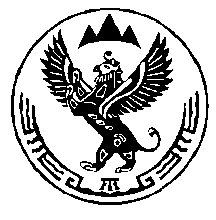 АЛТАЙ РЕСПУБЛИКАНЫН ИШ,  JОНJУРУМДИК ОЗУМ ЛЕ ЭЛ-JОНДЫ ИШЛЕ JEТКИЛДЕЕРМИНИСТЕРСТВОЗЫ№ п/пФамилия, имя, отчествоДата и место рожденияСНИЛСАдрес регистрацииАдрес фактического проживанияСтепень родства